TranscriptFebruary 13, 2024, 8:48PM
Tyler Pedersen joined the meeting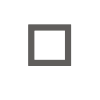 
Margaret Miller joined the meeting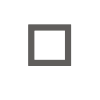 
Glenn joined the meeting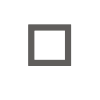 
Steve Heldt joined the meeting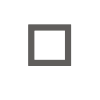 
ELDERBROCK Evan M * ODF joined the meeting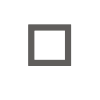 
HOLTHOUSE Cody * ODA joined the meeting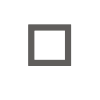 
Randy Lawrence joined the meeting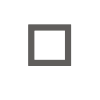 
Celis, Jessica L joined the meeting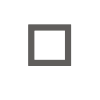 
Kevin Hillery joined the meeting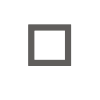 
Jeffery Johnson joined the meeting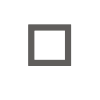 
Darbyshire, Robyn - FS, OR joined the meeting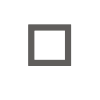 
Jeff Merrill joined the meeting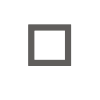 
Ripley, Karen - FS, OR joined the meeting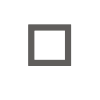 
Dan Riordan Forest Grove (Guest) joined the meeting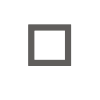 
HOLTHOUSE Cody * ODA   11:42
Welcome everybody.
Good to have you at this month's task force meeting.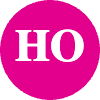 
Robert Emanuel joined the meeting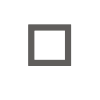 
HOLTHOUSE Cody * ODA   11:46
We're gonna give everyone a little bit to join us here, so bear with us as we wait for that.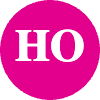 
Mosley, Isabel - FS, OR joined the meeting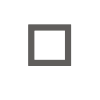 
Sniezko, Richard -FS joined the meeting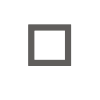 
Murray, Todd Aaron joined the meeting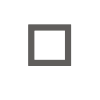 
HOLTHOUSE Cody * ODA   12:31
All right.
My clock is showing a minute after.
I usually give people 30 seconds to a minute to come in and join us.
Hopefully those that join Lake and join us on the recording or any of our minutes that we share on the website or through other forums welcome good to have you here.
Umm.
If you're new to the group, this is all things, emerald ash borer for Oregon, and we all come together and share as different committee leaders and participants what we've been up to the last month.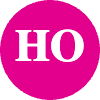 
GERSBACH Jim * ODF joined the meeting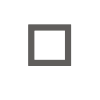 
Christina Mitchell, IAE - CR, she/her joined the meeting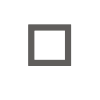 
HOLTHOUSE Cody * ODA   13:03
And so I have representatives from each committee today that I'll share on behalf of that committee.
You're always welcome to raise your hand or insert a comment into the chat if you have questions.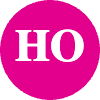 
WILLIAMS Wyatt * ODF joined the meeting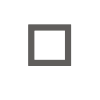 
Jennifer Mongolo joined the meeting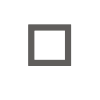 
HOLTHOUSE Cody * ODA   13:14
We've got multiple people moderating and can respond there and usually we have a few announcements at the beginning and we get right into our survey and monitoring updates.
Today I'm going to mix it up.
We're gonna start with some other committees and survey and monitoring.
We'll go last just to try something new.
We'll shake things up a little bit.
I am in the effect of similar to our announcements.
I figured I'd have our communications subcommittee go first and talk to us a little bit about what they've been working on and I know we've been talking a lot about outreach rate lately, too.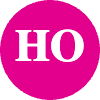 
BUHL Christine J * ODF joined the meeting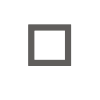 
Davis, Mariah M - APHIS joined the meeting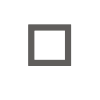 
HOLTHOUSE Cody * ODA   13:49
So if they have anything to say on that, they're free to insert that there too, for any opportunities that are coming up, keep us in the loop.
But Jim and Evan all hand it over to you.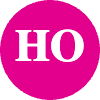 
GERSBACH Jim * ODF   14:01
Thanks, Cody.
I'm so the February Bulletin is gonna focus on a couple of important things.
One is the ODF grant.
Through the IRA funding that's gonna be made to the Oregon Department of Agriculture to help with the removal of EAB identified or trees had been identified as having been infested with the AB.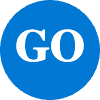 
Laura Trunk joined the meeting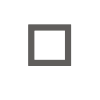 
Judelman, Belinda joined the meeting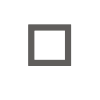 
GERSBACH Jim * ODF   14:22
And then hopefully some of that money can be used once trees leaf out to identify those that might be amenable to treatment that are in good enough condition that it would warrant treatment.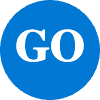 
RAGOZZINO Max * ODA joined the meeting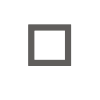 
GERSBACH Jim * ODF   14:32
So we're excited about that partnership that I think ODA is planning to use contractors to do that work about 60 trees, approximately some 35 or so households in the southern side of Forest Grove is what we were told would be involved.
These are areas that have a lot of St trees and other somewhere on private lots.
No cost to the homeowners because of the grant would allow that to take place.
The idea being that that work would finish up by before emergence and that the new error in this error curtain incinerator would be used to burn the wood so that those larvae that are in those infested trees would never be able to emerge as adults.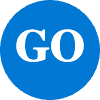 
Aleshire, Dannelle - FPAC-NRCS, OR joined the meeting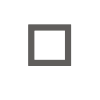 
MILLS Matthew * ODA joined the meeting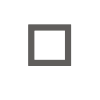 
GERSBACH Jim * ODF   15:17
So all part of the slow the spread strategy.
So we're anxious to to have that in the bulletin as well as an final kind of update on where we were with slam.
The photo there was a nice article in the tree for all out in Washington County, so we're just piggybacking on there work to kind of recap that.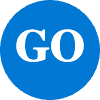 
Park, Colin - MRP-APHIS joined the meeting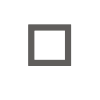 
SEVEY Ryan * OPRD joined the meeting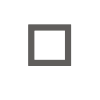 
GERSBACH Jim * ODF   15:39
The slam work for 2023 is done in that there's plans to do that again in 2024 with a different ring of trees, probably a quick mention of the pocket guides being available.
Evan has more to say on on some of that and he's got some other materials that he's been working with.
I'll let him speak to the some of those deliverable educational materials, but those are the main things for the bulletin.
We did do a recap of the UM 2023 outreach and what I'd encourage people to do is as you're having any kind of public outreach, whether it's a class or a a presentation, whether it's virtual or in person, we do have, if you have access to teams, if you want to just put it directly in there, we wanna record the audience, the size and when it occurred and who is the agency and the presenter.
And then we presented that to the task force for 2023 and we'd like to be able to do the same thing in 2024.
So it's much easier to do that as you're as you're having those events.
Outreach events happen to be able to document that, and if you don't have access to teams then just you can send it to myself and and we'll be happy to put it in there for you.
And umm.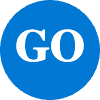 
Ripley, Karen - FS, OR   17:11
You you've switched to mute you.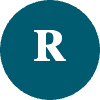 
ELDERBROCK Evan M * ODF   17:11
Jim, you're, you're muted.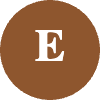 
GERSBACH Jim * ODF   17:13
Sorry, sorry about that.
I was premature the other.
Last thing is I'll say an Evan has more to share is the work that he and Leela gonna have been doing on ODF side to help bring the Oregon Invasive Species Council web page related to EAB.
That was never really designed.
Four EAB.
It just happened to be the best repository.
That's where the URL was.
So information has just been getting loaded onto that page like a Christmas tree, and I think some of the branches are bending under the weight of all that information.
So in consultation with the local Washington County partners, they looked at best website models and examples to form a template that that they have then gone back.
Leela and Evan, taking in that all that feedback about what do you like in a website?
What would make it easier to navigate to find what you need and have suggested a template that there's still working on?
So, Evan, I'll let you kind of pick it up from there and talk about that in any other outreach materials that you've got underway.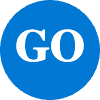 
ELDERBROCK Evan M * ODF   18:21
Some thanks, Jim.
Yeah, a bunch of things going on.
We'll make a mention about these pocket guides.
Let's see.
Ohh the blurred background.
Ohh Nope.
Alright, we'll we'll get it in a moment.
Maybe I'll blur the background, but you can find them online to to see what the the contents like, but they're printed we actually got.
I think we've got 3000 printed and sent out 2700 last week to community partners across the state, but we're planning to print more.
So please reach out to me, I'll put my email in the chat and tell me I'll yeah.
I'm please uh at give me the the number that you want.
I'm gonna just put this in the chat too.
Quantity, address.
And organization.
So yeah, feel free to send me an email with how many of those you want your the physical address you want the mailed to and what organization you're with.
And I'm happy to send you a care package of EAB materials, not just the pocket guides, which can be really handy to give out to folks.
But we also have a treatment fact sheet that I'll to show you what that I'll I'll put that in the chat.
It's available online, so you can just download that.
It's actually on the the ODF Forest Health web page.
The pocket guides also there that you could just download if you want to, but the printed copies are a lot nicer.
And uh, yeah.
So that fact sheet is something that we and I put together to provide information sort of about the insecticide treatment options that are available and sort of the the most up-to-date research on the their efficacy application methods and then nontarget impacts.
It's.
Umm, so feel free to take a look at that and we're hoping to have that printed out on like 11 by 17 to make it kind of like a little folding pamphlet rather than something that's stapled together.
So we'll, I'll let you know when we have that printed and ready to go, but for now you can print it yourself and take a look at it if you like or look at it online.
We've also been working with the local.
I, Washington County Group of.
Of organizations to develop some key messaging guidance and we've finished messaging guidance for urban residents for a recreationists and for general audience.
And I'm happy to share that with folks.
Feel free to email me for that.
We haven't made those publicly available yet.
They're pretty Washington County specific, but Leela and I are gonna work to.
There's a few tweaks needed to make them sort of like applicable statewide, so we'll be working on getting those tweaks together and get those published.
A couple other little details.
While I'm just on the thoughts, I know, city of Cornelia, we worked with the City of Cornelius to do an ash inventory last summer, and then they applied for a grant through 12 and soil water conservation district to treat uh about $5000 worth of trees, which I think comes out to about 60 or so trees.
And we've heard they haven't gotten their official letter, but they've they're gonna receive that funding.
So they'll be able to treat a number of the ash trees in Cornelius, which is really great news.
Uh, and we're gonna be following up soon.
To to discuss some other grant possibilities.
So any cities or folks out there who wanna discuss kind of grant opportunities happy to talk through some of those things with you.
I feel free to reach out and and then the website piece.
Umm, I'll just share.
Actually, there's there's two projects that we're working on right now, but one being the website.
So I'll just share my screen and give you all kind of a peak at what we're what we're doing.
It's still in its in development stage right now.
Umm, but this is sort of the landing page for the the website template we're building.
Umm, which you know, basically looking at a bunch of precedents, what we found is that having a banner up top that you can navigate to and get some of them have sub banners, some don't.
A little bit of information about EAB and then sort of some of the big hitter things that are in the banner can also be in these kind of like cards.
So you can click on these if you're interested in the quarantine, you can go to that.
It'll bring you to ODA as quarantine page.
If you are interested if you think you need to report EAB, that will bring you to the report.
They identify card would bring you to an identified page which has information about Ash ID, emerald ash borer ID and EAB signs and symptoms.
So it'll bring it down to that part of the page and you can get more information about it.
There's a few other things you know, like Jim put together an FAQ a while back, so we got all those questions and it, umm, on a page.
The bulletins are all organized on a page.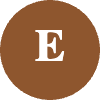 
VLACH Joshua * ODA joined the meeting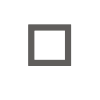 
ELDERBROCK Evan M * ODF   23:42
We're building out the management and training and education pages to try and have information for folks.
What are some basic?
This is all still in development, but what are some basic management strategies and then management resources by audience type in addition to similarly the training and education that's going to be ideally a bundle of information and resources for folks who do train lead trainings and things like that.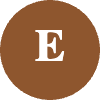 
BUHL Christine J * ODF left the meeting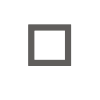 
ELDERBROCK Evan M * ODF   24:10
So materials for folks to build to take with them or to yeah, like either outreach materials or message and guidance, things like that.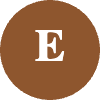 
BUHL Christine J * ODF joined the meeting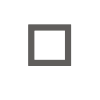 
ELDERBROCK Evan M * ODF   24:20
And then we've also, this was actually one of the the impetus for this whole thing was the local working group really wanting a place for, Umm, local residents in Washington County right now.
And so we're working to build this out.
There's a lot of things that are gonna go on here and it's it's in.
Its infancy, but that's sort of the idea there.
And then also a page for a curated list of research.
We haven't built that out yet, but if you have a papers that have really stood out to you, research papers that you really appreciate and have you've valued in your kind of EAB knowledge toolkit, please feel free to reach out and share those.
So we can get them up on this website template.
So that's where we're at right now.
This isn't available yet.
There's still plenty of work to do internally at ODF to make sure that we can manage and maintain this long term, which we're committed to, but just some some logistical hurdles to cross.
Until this becomes a public facing thing.
But just thought I'd give you all that little sneak peek.
Umm.
And feel free to reach out with ideas or thoughts and this is again gonna be iterative.
It's not like it's in its final resting state, so if you have a suggestions for ways to make it better, I'm not a web developer so happy to take your suggestions and and do what we can.
But yeah, I think at this point and that's about all I have to share.
So passing it on. Thanks.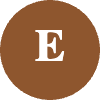 
HOLTHOUSE Cody * ODA   25:57
Now, great update.
Really appreciate it, Jim and Evan and it's exciting to see where we've come in the last year and where we're going now with these new efforts.
And if you get the chance to, you know, show some love to our communications group by participating or helping edit things, review things, please do continue to take advantage of those prompts as they reach out to all of us all the time.
But more than anything else, I do wanna take a moment to say thank you.
I really appreciate the hard work that's and put in here.
That website template that you've been putting together is phenomenal and I know we've, you know, talked about it, the steering committee.
But I think in this this community right here, I think it'd be good to recognize the work that's been done by you, Leela, Jim, and others just wanna recognize that.
Thank you.
I appreciate it.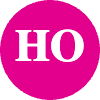 
ELDERBROCK Evan M * ODF   26:43
Thanks.
One ex I did just remember one other thing too, which is that we're thanks I I was just thinking about saying thanks to a few people one our graphic designer who's been just so central to everything, Cursa has just been incredible, making all of the things actually come to life.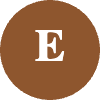 
GERSBACH Jim * ODF   26:46
I.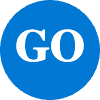 
ELDERBROCK Evan M * ODF   27:01
And we've been working with Centro Cultural in Washington County on a a climate justice leadership program with their high school students and one of their staff, their graciously offered to translate the Pocket Guide and EAB poster for us.
So she sent me the translations for those in Spanish, and I've sent those over to Carissa, so hopefully we can get those to print with this next batch of of print.
So I should have put that in the in the chat as well.
If you want Spanish pocket guides, let me know how many of Spanish versus English, but big thanks to Mariana.
And then also to Carissa and OK over now.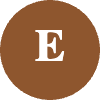 
GERSBACH Jim * ODF   27:42
And the only other thing I would mention is on that uh web pages designed so that if there are upcoming classes that would be available for a wide audience, we would like to hear about those in advance, not just that you've held them, but that training education we'd like to steer people there who want to attend something.
So if you've got a class or a tree school or that type of thing, that information could easily fit there.
So thinking about that in advance, as you promote your classes and your outreach and you're the presentations think about, is that something that I want known within the wider EAB community that would be beneficial for people to attend, then then that's what that's designed to promote as well.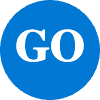 
Robyn Draheim   28:24
Yep.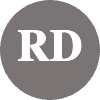 
GERSBACH Jim * ODF   28:25
So kind of almost like a events calendar.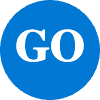 
HOLTHOUSE Cody * ODA   28:30
Excellent.
Thanks again, Jim and Evan.
I appreciate the updates.
UM, I think with that we'll go ahead and make our switch to the next subcommittee next time I list, we have the Research committee and I don't know if Dave Shaw or others from that committee are here to represent, but if you are, this is your moment.
Otherwise, we'll move on.
All right, let me know if you end up changing your mind.
We'll come back.
I I'm not sure if we have any updates from the training subcommittee, but I wanted to leave a placeholder for that.
If Dan Stark or anybody from the training committee, you're here that want to speak, feel free.
Otherwise, we'll move on.
All right.
And Next up I've got wood waste and utilization.
I know that's another one of our committees that hasn't met as much recently, but I wanna give form for that as well.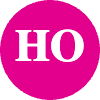 
ELDERBROCK Evan M * ODF   29:33
Hold on.
I'll just pop in here too.
Umm Leelas prepping for for another meeting right now but.
We've had some progress with the urban wood network.
I I think I saw Margaret on here earlier.
We've got two grad students, one from University of Oregon and Landscape Architecture Department, one from Oregon State University in or the Urban forestry program, and they are both doing their grads.
Sort of research projects on wood waste.
One focus, sort of on municipal wood waste and the other focused on EAB and wood waste, particularly thinking about like the low quality wood like after infestation.
So they're both really engaged and interested in tackling some of these questions and it's exciting to have their energy and and efforts towards the the wood waste group.
The the the subcommittee hasn't really been meeting much of late, except for the urban Wood network, which is an offshoot maybe of of the subcommittee or it's it's it's its own thing, but it's functioning.
Maybe in that space a little bit.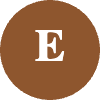 
HOLTHOUSE Cody * ODA   30:42
No problem.
Thanks for the updates.
They're Evan, and it looks like Robbie Manuel and Wyatt Williams have some comments for us as well.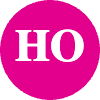 
Robert Emanuel   30:50
Oh, I I don't wanna preclude you.
Right.
Wyatt, if you you wanna go ahead, I just have a question for wood waste.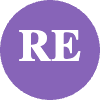 
WILLIAMS Wyatt * ODF   30:57
Yeah.
That was great update by Evan.
I just concur what he said, and I also wanted to mention that Evan and and I and Leela and our public affairs specialist that he mentioned, Carissa, who's been developing somewhere outreach materials, we are developing a what to do with my ash wood fact sheet like a flow chart and it's a version that ODA is reviewed.
But once we get it to right before print, we will be asking for reviews from people.
So that's one of the activities 3 sleep in the wood waste and also just wanted to remind everyone, we do have that online resource directory of over like 250.
I'm contacts for anything to do with wood waste that we could think of, and that's on our ODF Forest health web page as well.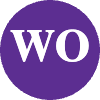 
HOLTHOUSE Cody * ODA   31:47
Thanks, Wyatt.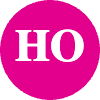 
Robert Emanuel   31:48
And and and.
I just wanted to, uh, say good work on the wood waste side and the communication side for responding to ice storm exigencies out there.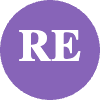 
Dan Riordan Forest Grove (Guest) left the meeting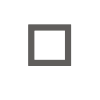 
Robert Emanuel   32:01
That was pretty dramatic and and actually that's that's my comment, it's more of a comment than a question.
But I just wanna say having been in one of the neighborhoods, you know, more deeply affected by that ice storm, I could see the future.
And it really doesn't bode well for what would waste marshalling or would waste handling unless we start to talk to looks like urban municipalities in Washington County.
I think out here because we we have a a ton of material that's still down and it's still moving around as people kind of redistribute firewood or wood chips or just leave logs by the side of the road as a result of the ice storm.
There's just a tremendous amount of waste to still handle and what I'd be really curious about is a way to kind of look at this as a good object lesson for what we should or shouldn't do, or who we should or shouldn't involve in the near term.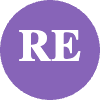 
Steiner, Brandon - FPAC-NRCS, OR joined the meeting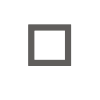 
Park, Colin - MRP-APHIS left the meeting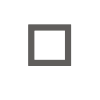 
Robert Emanuel   33:09
Because that that's it's a great example of that.
And since that devastation kind of runs all the way down the West Hills to lake.
Oh, there's, you know, many municipalities involved in it.
And it's a worthwhile kind of microcosm of what we might face with EAB diops or ash dial.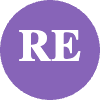 
HOLTHOUSE Cody * ODA   33:31
Absolutely no, I I and I see it in the comments too.
I think there's a lot of us that agree with that sentiment, Rob.
And the more we can sit down and plug into these groups that are helping us do that, the better I know I'm trying to work on some things with the city of Cornelius on adjusting some of their waste practices, and they're trying to prepare.
So wherever you see these relationships, you know, connect them to your agency ours, where as much as possible.
And I do agree it was a practice run and we have a lot of work to do.
That's no doubt about it.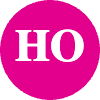 
Robert Emanuel   34:04
Definitely.
I I would say that the key ingredient here is that we've lost Washington County representation in our local area planning group and that would have been critical in response to the ice storm because a lot of the areas affected by the ice storm were areas of unincorporated homes.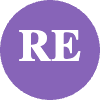 
Dan Riordan Forest Grove (Guest) joined the meeting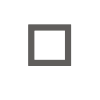 
Robert Emanuel   34:26
So urban Washington County, there was no city to really respond to them, but there was a lot of demand for various types of services and coordination needed.
It didn't really happen, and and there's a fair amount, I'd say of what I know anecdotally as, as you know, some resentment out there.
But also I think what's really important is the take away is we we need to bring those entities to the table pretty soon before we start seeing large scale die off because there's waste handling issues that are gonna pop up.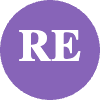 
HOLTHOUSE Cody * ODA   35:04
Yeah, I would agree.
And I mean a lot of that obviously is within our own natural resource agencies.
But I imagine too are city officials and their city public works, planners, people you know.
I'm thinking of our community.
We've connected with and Forest Grove Cornelius, and now Wilsonville with mob.
And that's a lot of our public works folks and people who are working with these, you know, waste facilities on how to get these things to the right place.
So those that's all about, you know, this kind of human contact here and the more that we can share and connect them with this group and other committees that are of value to them the better.
So let us know how we can abdicate if you see an untapped community there.
Margaret Miller, I think you had your hand up.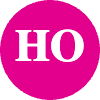 
Margaret Miller   35:48
30 this.
Yeah.
I just wanted to also let folks know that after departing from the DEQ, there's been a little lag in the biomass utilization Working group meeting.
But on Friday of this week, the Forest Service is kind of initiating, bringing together a group to see who's going to lead.
Facilitate that moving forward.
That's Adrian Kaiser with the Wood innovation team out of the Portland office of the Forest Service.
But I'll I'll keep people abreast on on, on ways to engage with that group.
What's nice about that group is there's already about 50 or so people who meet quarterly to kind of talk about traditional biomass utilization needs, and there may be some overlap.
We've already engaged closely with the urban and Community Forestry group and kind of with the Urban wood network, so if there's any synergies or or opportunities with invasives and and control, I'll tie you guys into that.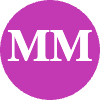 
HOLTHOUSE Cody * ODA   36:54
What was the name of that working group, Margaret?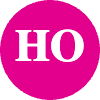 
Margaret Miller   36:57
The biomass utilization working group it was historically being facilitated by DEQ, but that that was a lot of my old job duties and responsibilities.
So they're trying to figure out who's going to be taking on that role.
Umm.
And there's a small facilitation group that's meeting to kind of see who's gonna transition.
And but if you're interested in being engaged in its quarterly, we engage a lot with OSU ODF and there's a lot of DEQ folks on there too.
So there there are some touches with like, you know, they have directives on if a municipality does have a lot of wood waste, how to stay in compliance with like would like piling laws for umm, because there's like laws to make sure that you don't become like a landfill by definition.
Do you know talking about and so those sorts of resources are already shared there.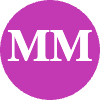 
HOLTHOUSE Cody * ODA   37:54
Yeah.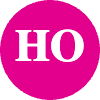 
Margaret Miller   37:57
So I I'm happy to if anyone interested if they drop their email in I can forward it on to the group that's.
Going to be facilitating it in the future.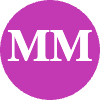 
HOLTHOUSE Cody * ODA   38:10
That'd be great.
Yeah.
Any of that contact information you're willing to share?
That'd be great.
I've got it in my notes in case people ask me, but yeah, more connection better.
Excellent.
Appreciate it.
Looks like we've got a lot going on in the wood waste world.
I appreciate the group report there.
That's excellent.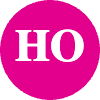 
Robyn Draheim left the meeting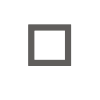 
HOLTHOUSE Cody * ODA   38:29
After that we have survey and monitoring and that is my group.
I'll share a brief update on what we talked about this morning.
We always meet in the morning right before the task force meetings tip the CAP to all of my committee members that do a double meeting on these Tuesdays.
It's very nice of you.
Umm I have an update from Oregon Metro Group.
They're working on creating a database that is focused on more uniform and long term management of data related to treated trees, so those are trees that have already been treated and trees that plan on being treated this next year and going forward that will allow us to look back and say, you know when and where do we treat, you know, look at efficacy and other things that are you know be important long term questions to consider.
And Rob Hamrick is the one behind that.
And I'm eager to support Rob and that as our many of the other agencies here.
But if you have more questions on that come to one of our survey and monitoring and committee meetings and we can tell you more about how we're trying to uniform uniformly kind of Add all of our arcs data into one platform.
And again, we can talk more about that if you have questions.
UM APHIS and ODF?
There was kind of a combined report this morning from Wyatt talking about the fact that they are gearing up to do more trapping this next year and they are creating a form where they can work on taking orders from folks that is primarily through Mariah Davis.
Mariah, I think you're here.
If you have any other written instructions, feel free to put them in the chat as a reminder for people who may be interested in trapping this year.
Want to encourage all of you?
You know, obviously do your due diligence and any way to look for EAB, but trapping is a good way to passively look for EAB across the season with fairly low workload compared to a lot of other visual survey options.
So connect with Wyatt and Mariah Davis.
If you have more questions on that and we have updates on where we're trapping historically and going forward and maps at our meetings as well.
And I think Wyatt is working on putting together a map right now.
He actively saw him building that, and so why it?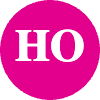 
Robyn Draheim joined the meeting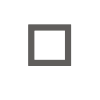 
HOLTHOUSE Cody * ODA   40:47
I'll let you share that with the the right folks.
When you you have the chance.
If you wanna share a screenshot in the chat here, you're welcome to do that as well.
Why?
It also mentioned that Sean McKenzie is continuing to work on some of their remote sensing data.
They've got.
I'm really great information on where we have ash in our native landscapes and it's very fine resolution down to, I think 20 meters of accuracy and they're creating that to be a very approachable data set that will be an online portal through Arcgis that you'll be able to go and look at and cross compare with your data.
We're trying to make a uniform kind of presence around all of our EAB maps, and I know why it, Sean, Evan, are working hard on that as our the folks here at ODA, Matt Mills, Kerri Schwarz, Max Magazino, among many others.
Thank you for working to make uniform platforms sharing that remote sensing data and some of our other survey and slam information.
We had a BLM with us today at our meeting and Jessica Sellers, who I think is here in this larger meeting has been reaching out and connecting with us on current EAB spread and has a lot of desire on wanting to track temporally what the rate of spread is of EAB and when we can expect EAB to be moving to other parts of the P&W that would require a model that looks at the spread or diffusion of VB over the landscape.
We don't currently have a lot of models speaking to that.
We have more spatial data and you know species kind of distribution.
So we're looking into ways that we can connect with someone out there that has this modeling experience that might be able to get at this rate of spread.
And I'm trying to connect Jessica with some of my resources, but if you know of somebody who's an excellent modeler and would be willing to get some funding from BLM to do so, please reach out.
Karen, go ahead.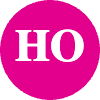 
Ripley, Karen - FS, OR   42:54
Ohh, I was just gonna.
I wasn't sure you were talking about the BLM searching for these contacts, and I was gonna mention BLM was searching for contacts.
Sounds like we were talking about the same thing, so no new information.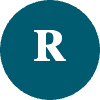 
HOLTHOUSE Cody * ODA   43:07
No, I appreciate emphasizing that, Karen.
They definitely are looking for contacts, so if you or someone you know has skill in modeling arcs work, it doesn't have to be an arcs.
Any other platform?
We just wanna get at this idea of this diffusion or rate of spread model.
So again, that's Jessica Celis with the BLM.
If you want to connect more on that so and water conservation districts I know are busy at work right now.
We didn't get to talk to them at our meeting today, but I know Tyler Kerry, a few others and the surrounding counties are working hard to set up for trapping this season and also enabling our slow ash mortality efforts on the ground.
Special thanks to Tyler for all of your help in the Tualatin area on getting permissions and working with some of our property owners in these areas.
Moving on to ODA's updates for survey and monitoring, our dashboard continues to be worked on.
So right now it's actually going through an overhaul.
Max Ragazino and Matt Mills are helping to update our dashboard Max or Matt if you get a chance to share that link to our dashboard again in the chat, that would be amazing.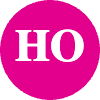 
Lucyanne Jones joined the meeting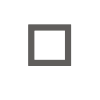 
HOLTHOUSE Cody * ODA   44:25
But we do have live access to that dashboard of where we're visually serving for EAB.
There's not as much concerted effort going on as we had last year this time, but we are continuing to add as we have new sightings or potential sightings and it just a public service announcement.
Max is working on the actual survey and input of that dashboard and so you won't be able to input for a while, but that is hoping to be remedied here in the next few days.
And then we also have an update on our SLAM strategy and where we'll be doing slam again.
That's a combination of treating trees, girdling trees, creating trap trees to bring the existing EIB in.
So we can monitor them.
And Matt, I don't know if you're here to share your screen, but I'd love to show the group where SLAM activities will be happening around Forest Grove this summer.
Awesome.
Yeah.
Thank you, Matt.
Matt, if you want, you can describe it really quick.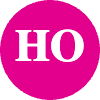 
MILLS Matthew * ODA   45:31
Yeah, sure.
So the purple areas where we're gonna be releasing biocontrol and there you'll see kind in the Middle Forest Grove here, 2 sites, we've already done Gail's Forest Grove and Fernhill Wetlands.
We've also applied for Zerker and this this will section up here, owned by the Washington County Blue areas that we call in syncs in a sync is an area where we have depending on the size of the property 124 girdled trees surrounded by 4 to a dozen trapped trees and these are sites where every year we can we can girdle some more trees lure in EAB fell those trees in the fall and just kill off a large section of the population.
Just by doing that in the same location several years in a row, red areas are are Ring of Fire like we did last year, just an expanded ring.
This year this will be a girdled tree every quarter mile, with one to maybe three treated trees around it.
And then as we zoom farther out outside of that Ring of Fire, the green areas are errors will have a girdled tree, no treated trees, a girdled tree about every mile or so.
And this is to help us detect anything that might be outside of our Ring of Fire and give us an idea of how we and where we need to go next year.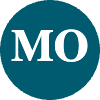 
HOLTHOUSE Cody * ODA   46:50
Thank you, Matt.
Appreciate the update there.
There's a a large group connected to this beyond ODA definitely wanna give kudos to clean water services.
Oregon Metro, Oregon Department of Forestry, our soil and water conservation districts, namely the Tualatin.
Among many others.
I'm really appreciate all that are involved with making our slam efforts happening.
Is there any questions we can take those?
I see that why it has also shared our map of the remote sensing that ODF is produced of where we're finding ash on the native landscape.
Yeah.
There's any questions on survey and monitoring?
Feel free to ask them at this time.
Awesome and alright again, thanks to everybody for the updates today.
Any questions for the general task force at large?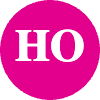 
Steiner, Brandon - FPAC-NRCS, OR left the meeting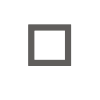 
Robert Emanuel   47:53
Cody, I have a quick question for you.
Do you wanna bring up the?
Eboard ask in May and discuss that real quick.
Just let people know that's coming.
So we can support you.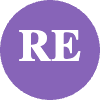 
HOLTHOUSE Cody * ODA   48:07
Yeah, I think that's a great general announcement, Rob.
I appreciate that.
Yeah.
So just and kind of encapsulate that, this may will wanna be submitting or at least well before then.
We'll wanna be submitting a report to legislators about, you know, what we have going on with the AB and our need for continued funding as a state agency partnered with all of our local cooperators.
And yeah, Rob has generously reached out to try and you know, work on connecting some of our local stakeholders and cooperators with us.
I'm trying to formulate letters of support that talk to some of those legislators outside of the circle about what our needs are.
And so that's something that a steering committee level meeting that we're trying to formulate how to better kind of galvanized those relationships and what our uniform message will look like right now.
I think that message is centered around the need to continue our efforts on the ground around Forest Grove to slow the spread as well as to continue our larger surveillance efforts through trapping and visual survey.
I'm not sure if there is another call to action there, Rob, that I'm forgetting.
You're probably got a better view.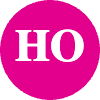 
Robert Emanuel   49:27
I mean, obviously the work that Matt and the Fantastic Four have done is really important.
I would say slam US and article of that mapping and monitoring effort, but I think you could mention those two as separate pieces.
So the multi agency coordination that occurs through your leadership is important.
That means that you need on the ground people to help with those local and other state and federal agencies.
And then I think I, I don't know.
You know, I'll I will make a commitment to try to write some of these things up in a quick note with some bullet points and share it with you and maybe we can fine tune that offline and then we can start sharing that with the local partners to start to do a little bit of.
Lobbying, shall we say.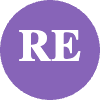 
HOLTHOUSE Cody * ODA   50:17
Yeah.
And you know, this is an open invitation for all of us here.
If you have ideas on how to connect with our communities better and get buy in on these goals that we have for more dashboard, I welcome that.
I know I see a lot of names here of other leaders of other groups, and you've probably had experience with how to gain this kind of attention and a positive light and so welcome the feedback.
Again, feel free to share that in the comments here, or write up a sample letter that you've seen come in in the past that's been helpful.
Or maybe your communication style that's worked well with other cooperators open to any of those things.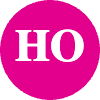 
Robert Emanuel   50:56
Awesome.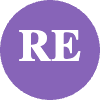 
HOLTHOUSE Cody * ODA   50:56
Create reminder, then Rob.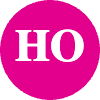 
Robert Emanuel   50:56
Thank you.
Thanks, Cody.
We'll work on that this, this winter slash spring.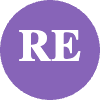 
HOLTHOUSE Cody * ODA   51:02
Absolutely all note too, that Matt has just shared it.
What looks like a more detailed account of our SLAM plans for this next spring.
So if you have questions on when these SLAM activities will occur, and if you're maybe a property owner or landowner or manager near these activities, you wanna know more?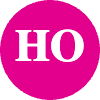 
BUHL Christine J * ODF left the meeting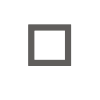 
HOLTHOUSE Cody * ODA   51:23
Consult that or reach out to Matt Mills directly.
We can get you more answers.
I'll give one more call to any comments or questions.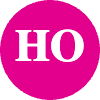 
ELDERBROCK Evan M * ODF   51:41
I guess I can just briefly mention.
I know Jim mentioned this at the beginning, but I can lay out just to the the plan for the sort of uh Forest Grove residents right of way St Tree.
Kind of removal and or treatment plan.
I think Jim gave a pretty good outline of it, but just we're going to be sending out mailers this next week or so with English and Spanish letters as well as the physical copy of the tree removal permit and act and Forest Grove has put together an online application that's pretty simple to use.
So we've added a QR code and a link to that, and then the goal is to remove those trees.
Like Jim said early, before emergence and then we'll be reaching out to other residents who have the potential to.
Have removals or treatments?
Uh, once we have a better sense of conditions of those trees in the spring and will be reaching out to us for a second time to the folks who did remove trees to get them a replacement tree planted in the fall.
So that's the general outline there.
I think Jim actually covered probably a bunch of that in his update, but just thought I'd refresh that.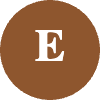 
HOLTHOUSE Cody * ODA   52:54
No, I think that's an important note, especially the replanting.
I'm just so excited that we can be a part of that process as well, and I think so.
I'll commonly we're a part of that more negative process of tearing down.
So it's fun to hear about rebuilding as well.
I appreciate that.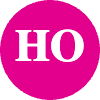 
ELDERBROCK Evan M * ODF   53:09
You have big thanks inflation reduction act, Forest Service funding for the replanting effort on that front.
And there was one other thing that just crossed my mind, but I think it it was fleeting.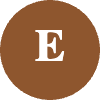 
HOLTHOUSE Cody * ODA   53:25
Karen, looks like you've got a comment.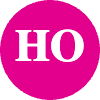 
Ripley, Karen - FS, OR   53:28
I just wanna point out there are a lot of stuff went into the chat in really short intervals and once the meeting ends, people probably won't have access to that chat.
But I wanted to point out that Margaret put in there a reminder about the upcoming Forest health state of the state event and a link for how you could more information about it and registration.
That's gonna be a really good program.
And so I don't know if we can kind of leave the meeting open a little bit and make sure that everybody has a chance to grab that link.
Umm before it disappears?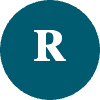 
HOLTHOUSE Cody * ODA   54:07
We can definitely do that, Karen.
I'll leave it open for the next 15 minutes to top the hour and also too, if you're a regular attendee of these groups and encourage you to reach out to us, see if we can get you better access to the chat afterwards.
That would be the hope.
If that isn't the case, then maybe we help share minutes when we share.
I know we share recordings of these meetings and it might be time to share some minutes from the chat as well.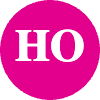 
Ripley, Karen - FS, OR   54:35
I'm also looking at that file about the 2024 SLAM.
I'm planned and I don't know if I can get access to that, but I'd be delighted to read it.
Do it by email the IT won't open for me, yeah.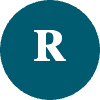 
HOLTHOUSE Cody * ODA   54:50
Yeah.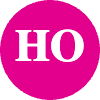 
Robert Emanuel   54:50
Yeah, that.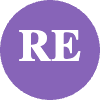 
HOLTHOUSE Cody * ODA   54:50
Looks like Rob is of the same mind there.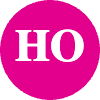 
Robert Emanuel   54:54
Yeah, I what one thing I would love to suggest is as we're accumulating these kinds of visual materials that those might be something to figure out a way to post and share.
These are good visuals for our leaderships of different kinds and communities, and it'd be a a fairly good thing.
I I think the SLAM coordination is going on in a separate effort, obviously, but I would love to grab, you know, documents and order them for educating folks about that.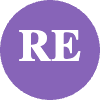 
HOLTHOUSE Cody * ODA   55:29
And we can certainly help do that.
I know if you see anything, especially with a survey and monitoring committee, that you want to have on hand, whether it's one of our maps or odjfs or clean water services, whoever we can probably get that to you.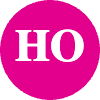 
Robert Emanuel   55:37
Yeah.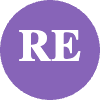 
HOLTHOUSE Cody * ODA   55:42
So definitely reach out.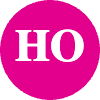 
Robert Emanuel   55:44
Yeah, no problem.
Thanks, Cody.
But I guess General General comment for others who might be on this meeting as well looks like there's a handout.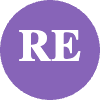 
HOLTHOUSE Cody * ODA   55:52
Yeah, Richard's.
Yes, RCO has a question.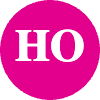 
Sniezko, Richard -FS   55:56
Yeah.
Yeah, more of comment in the chat since that might not be permanent is I put a thing there on there on a Glenn Howell, Oregon State University.
And I have started up the steering committee at looking at the long term prospects of long term restoration of Oregon.
Asks and depressions that they be.
It would mean developing genetic resistance and we have a game plan to go forth there.
Have a steering committee set up, so if there's others that would like to get involved in that, they can contact glam or myself and there's a website now set up that, uh, Oregon, State University, etcetera where they can follow developments there as well too in terms of how things are progressing.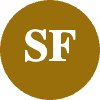 
HOLTHOUSE Cody * ODA   56:36
That's great.
I appreciate the update, Richard, and I selfishly wanna make sure we try to connect, stay connected on that information.
I don't know if there's somebody on your committee already.
That's part of the task force here.
If there is maybe that person can help relay some of these updates through our research committee, that would be wonderful.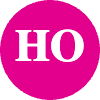 
Sniezko, Richard -FS   56:54
Yeah, I I think I'm.
I'm at least on the research committee, although I haven't seen the nurse in a while and and so and then I know Karen reworked too, so maybe one and Wyatt.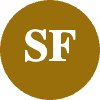 
Ripley, Karen - FS, OR   56:56
Richardson.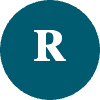 
Sniezko, Richard -FS   57:04
So maybe one way or the other, we can keep it plugged in, but we're gonna go after some funding to try to get some things established.
We're connected with Jennifer Cooke, back east, who heads up all the resistance work that's been done for the most part, back East and everything like that too.
So we can certainly keep people up to date, a lot of seed collections have been done out here, and Oregon and some in Washington, some in California, feel even in British Columbia.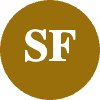 
HOLTHOUSE Cody * ODA   57:30
Awesome.
Thank you.
Yeah, Karen, you were gonna say something.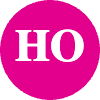 
Ripley, Karen - FS, OR   57:36
Uh, not too much, just that Richard's on the research committee.
And as we're we're looking for a new leader for the research committee, I'm not sure if Max had volunteered to do that or not, but.
And will try and stay connected with Richard through that.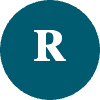 
HOLTHOUSE Cody * ODA   57:58
Now it's a good reminder, Karen.
I'm definitely something we need to circle back to as a steering committee and work on a new leader there.
But yeah, it's great to see that we've already got some people that are working with Richard directly.
So I'll lean on you that if connected with him already.
Yeah, go ahead, Max.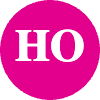 
RAGOZZINO Max * ODA   58:16
Yeah, I had not volunteered for up.
Sorry, this baby noise in the background.
Uh, I'm not volunteered for the research committee, but the I PM committee is officially, you know, not a thing.
So if that's, you know, I can step up if that's what's needed.
I'm glad this is on the record forever.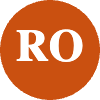 
HOLTHOUSE Cody * ODA   58:35
We can now we can talk after the meeting Max and and chat.
See what your bandwidth is.
I know you're strapped for time right now, and maybe I after that conversation, reach out to the rest of the research group and do some more rain storming.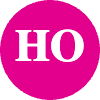 
RAGOZZINO Max * ODA   58:47
Yeah.
Yeah.
Honestly, the I already am coordinating enough EAB research projects as it is that actually formally meeting with everyone would be probably save me time.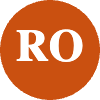 
HOLTHOUSE Cody * ODA   59:02
Alright, well, we'll talk more about it, but I appreciate the offering.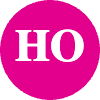 
RAGOZZINO Max * ODA   59:02
Let's reach out.
Let's connect after this.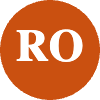 
HOLTHOUSE Cody * ODA   59:07
Great.
Any other comments or questions here?
Awesome.
Well, I'll keep the meeting open so that anybody that needs to go and glean from the comments can do so.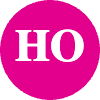 
Dan Riordan Forest Grove (Guest) left the meeting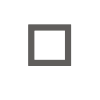 
HOLTHOUSE Cody * ODA   59:24
Really appreciate everybody being here to share.
I wanna encourage you all as we get into a new field season here all too quickly.
Share updates where you can join us for the March meeting.
I know that that will be an important one as we have efforts that start in March and April and we want to make sure we get everyone connected.
So thanks again and we'll see you all soon.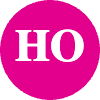 
Jennifer Mongolo left the meeting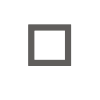 
Mosley, Isabel - FS, OR left the meeting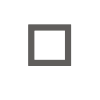 
Ripley, Karen - FS, OR   59:57
Thank you, Cody.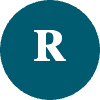 
Judelman, Belinda left the meeting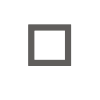 
Robert Emanuel   59:57
Thanks everybody.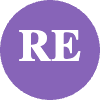 
Tyler Pedersen left the meeting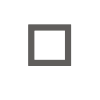 
Sniezko, Richard -FS left the meeting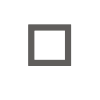 
Murray, Todd Aaron left the meeting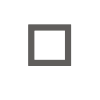 
ELDERBROCK Evan M * ODF left the meeting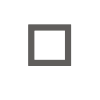 
Celis, Jessica L   59:59
Thanks everyone.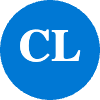 
Steve Heldt left the meeting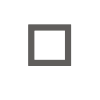 
Celis, Jessica L   59:59
Thanks, Cody. Bye.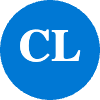 
Randy Lawrence left the meeting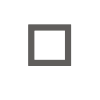 
HOLTHOUSE Cody * ODA   1:00:00
Thanks everybody.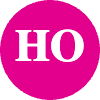 
Robert Emanuel   1:00:01
Thank you, Cody.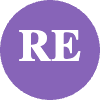 
Jeffery Johnson left the meeting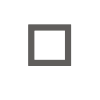 
SEVEY Ryan * OPRD left the meeting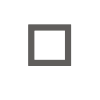 
Celis, Jessica L left the meeting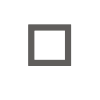 
Davis, Mariah M - APHIS left the meeting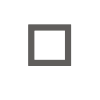 
Darbyshire, Robyn - FS, OR left the meeting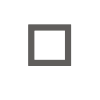 
Robyn Draheim left the meeting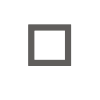 
Aleshire, Dannelle - FPAC-NRCS, OR left the meeting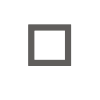 
VLACH Joshua * ODA left the meeting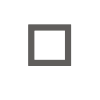 
Lucyanne Jones left the meeting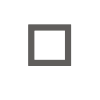 
Margaret Miller left the meeting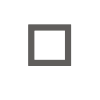 
Robert Emanuel left the meeting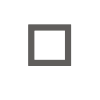 
MILLS Matthew * ODA left the meeting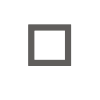 
Kevin Hillery left the meeting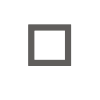 
Laura Trunk left the meeting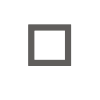 
Laura Trunk joined the meeting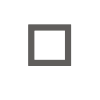 
Laura Trunk left the meeting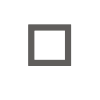 
WILLIAMS Wyatt * ODF left the meeting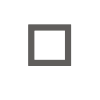 
Christina Mitchell, IAE - CR, she/her left the meeting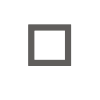 
RAGOZZINO Max * ODA left the meeting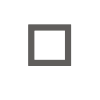 
Jeff Merrill left the meeting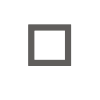 
Ripley, Karen - FS, OR left the meeting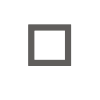 
HOLTHOUSE Cody * ODA left the meeting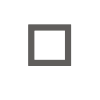 